PREVERI SVOJE ZNANJE. USTNO ODGOVARJAJ NA VPRAŠANJA O POMLADI.Pomagaj si s SDZ str. 61 - 68Katerega meseca se prične pomlad?Katerega meseca se prične pomlad?Naštejte vsaj pet značilnosti pomladi. (dolžina dneva, vreme, delo na vrtu, znanilci…)Naštejte vsaj pet značilnosti pomladi. (dolžina dneva, vreme, delo na vrtu, znanilci…)Poimenuj rastlino in naštej njene dele.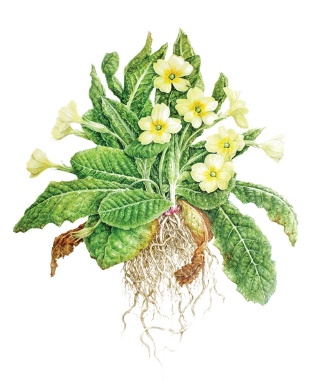 Ali so vse rastline na sliki znanilke pomladi? Poimenuj jih.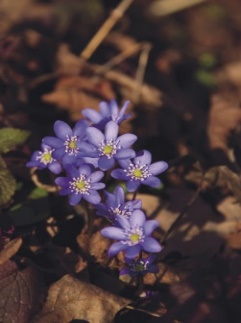 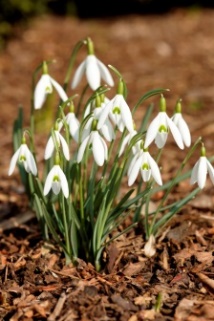 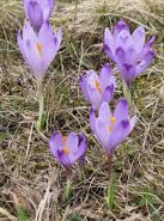 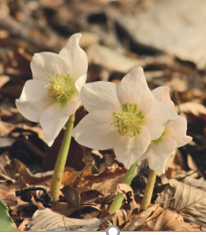 Kaj se spomladi dogaja z drevesi?Kaj se spomladi dogaja z drevesi?Izberi pravo besedo in dopolni povedi.Lastovka je ptica ______________________. (selivka/stalnica)Spomladi se vrne iz ____________________ krajev. (mrzlih/toplih)Splete si ______________. (gnezdo/hiško)V gnezdu samica ___________________ jajca. (vali/skoti)Izberi pravo besedo in dopolni povedi.Lastovka je ptica ______________________. (selivka/stalnica)Spomladi se vrne iz ____________________ krajev. (mrzlih/toplih)Splete si ______________. (gnezdo/hiško)V gnezdu samica ___________________ jajca. (vali/skoti)Kaj zraste iz semen?Kaj zraste iz semen?Kaj potrebujejo rastline za rast?Kaj potrebujejo rastline za rast?Povej ali je trditev pravilna.Pljučnik je zdravilna rastlina.Iz toplih krajev se spomladi vrnejo ptice stalnice.Spomladi si ptice spletajo gnezda in valijo jajca.Rastline za rast potrebujejo zrak, vodo, svetlobo in ustrezno temperaturo.Vsa semena so enake oblike, velikosti in barve.Povej ali je trditev pravilna.Pljučnik je zdravilna rastlina.Iz toplih krajev se spomladi vrnejo ptice stalnice.Spomladi si ptice spletajo gnezda in valijo jajca.Rastline za rast potrebujejo zrak, vodo, svetlobo in ustrezno temperaturo.Vsa semena so enake oblike, velikosti in barve.Poimenuj ptici. 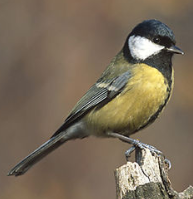 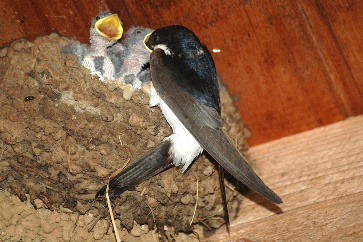 Ali sta obe selivki?Pojasni zakaj se nekatere ptice selijo v tople kraje.Poimenuj ptici. Ali sta obe selivki?Pojasni zakaj se nekatere ptice selijo v tople kraje.